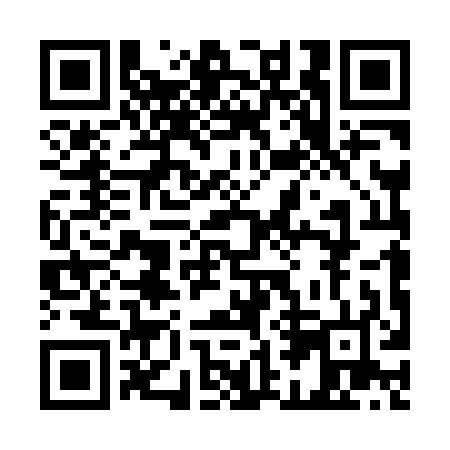 Prayer times for Moccasin Springs, Missouri, USAMon 1 Jul 2024 - Wed 31 Jul 2024High Latitude Method: Angle Based RulePrayer Calculation Method: Islamic Society of North AmericaAsar Calculation Method: ShafiPrayer times provided by https://www.salahtimes.comDateDayFajrSunriseDhuhrAsrMaghribIsha1Mon4:105:411:024:558:239:532Tue4:115:411:024:558:239:533Wed4:125:421:024:558:229:534Thu4:125:421:024:558:229:525Fri4:135:431:034:558:229:526Sat4:145:441:034:558:229:517Sun4:155:441:034:568:229:518Mon4:155:451:034:568:219:509Tue4:165:451:034:568:219:5010Wed4:175:461:034:568:219:4911Thu4:185:471:034:568:209:4912Fri4:195:471:044:568:209:4813Sat4:205:481:044:568:199:4714Sun4:215:491:044:568:199:4715Mon4:225:491:044:568:189:4616Tue4:235:501:044:568:189:4517Wed4:245:511:044:568:179:4418Thu4:255:511:044:568:179:4319Fri4:265:521:044:568:169:4220Sat4:275:531:044:568:159:4121Sun4:285:541:044:568:159:4022Mon4:295:551:044:568:149:3923Tue4:305:551:044:558:139:3824Wed4:315:561:044:558:129:3725Thu4:325:571:044:558:129:3626Fri4:335:581:044:558:119:3527Sat4:345:581:044:558:109:3428Sun4:355:591:044:558:099:3329Mon4:366:001:044:548:089:3130Tue4:386:011:044:548:079:3031Wed4:396:021:044:548:069:29